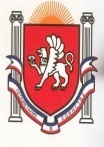 Республика КрымБелогорский   районЗуйский сельский совет10  сессия I созываРЕШЕНИЕ17 Марта  2015года                                                                                                            №  81Об утверждении Порядка определения границ прилегающих к некоторым объектам территорий, на которых не допускаетсярозничная продажа алкогольной продукции, на территории Зуйского сельского поселенияВ соответствии с пунктом 2 и пунктом 4 статьи 16 Федерального закона от 22.11.1995 № 171-ФЗ «О государственном регулировании производства и оборота этилового спирта, алкогольной и спиртосодержащей продукции и об ограничении потребления (распития) алкогольной продукции», Федеральным законом 06.10.2003 № 131-ФЗ «Об общих принципах организации местного самоуправления в Российской Федерации», Постановлением Правительства Российской Федерации от 27.12.2012 № 1425 «Об определении органами государственной власти субъектов Российской Федерации мест массового скопления граждан и мест нахождения источников повышенной опасности, в которых не допускается розничная продажа алкогольной продукции, а также определении органами местного самоуправления границ прилегающих к некоторым организациям и объектам территорий, на которых не допускается розничная продажа алкогольной продукции», Законом Республики Крым от 21.08.2014 № 54-ЗРК «Об основах местного самоуправления в Республике Крым», Уставом муниципального образования Зуйское сельское поселение Белогорского района Республики Крым, утвержденного решением 3-й сессии 1-ого созыва Зуйского сельского  совета от 05.11.2014 № 15,Зуйский сельский совет РЕШИЛ:1. Утвердить Порядок определения границ прилегающих к некоторым организациям и объектам территорий, на которых не допускается розничная продажа алкогольной продукции, на территории муниципального образования Зуйское сельское поселение Белогорского района  Республики Крым (Приложение 1).2. Определить Способ расчета расстояния от организаций и (или) объектов, на прилегающих территориях которых не допускается розничная продажа алкогольной продукции, до границ данных прилегающих территорий (Приложение 2).3. Установить минимальное и максимальное значение расстояния от организаций и (или) объектов, на которых не допускается розничная продажа алкогольной продукции, до границ данных прилегающих территорий (Приложение 3).4. Администрации Зуйского сельского поселения (Шакиров А.Э.) разработать и утвердить в установленном порядке постановлением администрации Зуйского сельского поселения схемы границ прилегающих территорий для каждой организации и (или) объекта, на которых не допускается розничная продажа алкогольной продукции в муниципальном образовании Зуйское сельское поселение Белогорского района Республики Крым с учетом требований настоящего решения. Информацию об изданном постановлении согласно данному пункту решения не позднее одного месяца со дня его издания направить в орган исполнительной власти Республики Крым, осуществляющий лицензирование розничной продажи алкогольной продукции и опубликовать в порядке, установленном пунктом 9 Правил определения органами местного самоуправления границ прилегающих к некоторым организациям и объектам территорий, на которых не допускается розничная продажа алкогольной продукции, утвержденных постановлением Правительства Российской Федерации от 27.12.2012 № 1425.5. Настоящее решение опубликовать в районной газете «Сельская Новь» и разместить на официальном сайте Зуйского сельского поселения Белогорского района  Республики Крым.6. Контроль за исполнением настоящего решения возложить на заместителя председателя Зуйского сельского совета - главу Администрации Зуйского сельского поселения Шакирова А.Э.Председатель Зуйского сельского совета – Глава администрации Зуйского сельского поселения				А.А.ЛахинПриложение к решению 10 сессии Зуйского сельского совета № 81от 17.03.2015 ПОРЯДОКопределения прилегающих территорий, на которых не допускается розничная продажа алкогольной продукцииI. Общие понятия.1.1. Порядок определения прилегающих территорий, на которых не допускается розничная продажа алкогольной продукции на территории Зуйского сельского поселения Белогорского района Республики Крым (далее - Порядок), разработан в соответствии с Федеральным законом «О государственном регулировании производства и оборота этилового спирта, алкогольной и спиртосодержащей продукции от 22.11.1995 года № 171, постановления Правительства Российской Федерации «Об определении органами государственной власти субъектов Российской Федерации мест массового скопления граждан и мест нахождения источников повышенной опасности, в которых не допускается розничная продажа алкогольной продукции, а также определении органами местного самоуправления границ прилегающих к некоторым организациям и объектам территорий, на которых не допускается розничная продажа алкогольной продукции» № 1425 от 27.12.2012 года, 1.2. Розничная продажа алкогольной продукции не допускается на территориях, прилегающих:а)	к детским, образовательным, медицинским организациям и объектам спорта;б)	к местам массового скопления граждан и местам нахождения источников повышенной опасности, определенным органами государственной власти субъектов Российской Федерации;1.3. В настоящем Порядке используются следующие понятия:а)	«детские организации» - организации, осуществляющие деятельность по дошкольному и начальному общему образованию (по Общероссийскому классификатору видов экономической деятельности код 80.1 «Дошкольное и начальное общее образование», кроме кода 80.10.3 «Дополнительное образование детей»);б)	«обособленная территория» - территория, границы которой обозначены ограждением (объектами искусственного происхождения), прилегающая к зданию (строению, сооружению), в котором расположены организации и (или) объекты, указанные в пункте 1.2. настоящего Порядка;в)	«образовательные организации» - организации, определенные в соответствии с Законом Российской Федерации «Об образовании» и имеющие лицензию на осуществление образовательной деятельности;г)	«стационарный торговый объект» - торговый объект, представляющий собой здание или часть здания, строение или часть строения, прочно связанные фундаментом такого здания, строения с землей и присоединенные к сетям инженерно-технического обеспечения, в котором осуществляется розничная продажа алкогольной продукции;д)	«медицинские организации»- юридические лица независимо от организационно - правовой формы, осуществляющие в качестве основного (уставного) вида деятельности медицинскую деятельность на основании лицензии, выданной в порядке, установленном законодательством Российской Федерации. К медицинским организациям приравниваются индивидуальные предприниматели, осуществляющие медицинскую деятельность;ж) «объекты спорта» - объекты недвижимого имущества или комплексы недвижимого имущества, специально предназначенные для проведения физкультурных мероприятий и (или) спортивных мероприятий, в том числе спортивные сооружения;1.4. Территория, прилегающая к организациям и объектам, указанным в пункте 1.2. настоящего Порядка (далее - прилегающая территория), включает обособленную территорию (при наличии таковой), а также территорию, определяемую с учетом конкретных особенностей местности и застройки, примыкающую к границам обособленной территории либо непосредственно к зданию (строению, сооружению), в котором расположены организации и (или) объекты, указанные в пункте 1.2. настоящего Порядка (далее - дополнительная территория).1.5. Дополнительная территория определяется:а)	при наличии обособленной территории - от входа для посетителей на обособленную территорию до входа для посетителей в стационарный торговый объект;б)	при отсутствии обособленной территории - от входа для посетителей в здание (строение, сооружение), в котором расположены организации и (или) объекты, указанные в пункте 1.2 настоящих Правил, до входа для посетителей в стационарный торговый объект.II. Способ расчета границ прилегающих к некоторым организациям и (или) объектам, на которых не допускается розничная продажа алкогольной продукции.2.1. Границы прилегающих территорий к организациям и объектам территорий, на которых не допускается розничная продажа алкогольной продукции, определяются с учетом границ существующих землеотводов.2.2. Для определения расстояний от организаций и (или) объектов, на территориях которых не допускается розничная продажа алкогольной продукции, до границ прилегающих территорий используется Генеральный план местности и топографическая съемка данной территории.2.3. Определить следующий способ расчета расстояния от организаций и (или) объектов, на территориях которых не допускается розничная продажа алкогольной продукции, до границ прилегающих территорий:2.3.1. При отсутствии обособленной территории путем измерения расстояния от входа для посетителей в здание (строение, сооружение), в котором расположены организации и (или) объекты, на территории которых не допускается розничная продажа алкогольной продукции, до входа для посетителей в стационарный торговый объект (нестационарный торговый объект) по прямой линии вне зависимости от наличия пешеходной зоны или проезжей части, различного рода ограждений.2.3.2. При наличии обособленной территории у стационарного торгового объекта (нестационарного торгового объекта) и организации и (или) объекта, на территории которого не допускается розничная продажа алкогольной продукции - от входа для посетителей на обособленную территорию стационарного торгового объекта (нестационарного торгового объекта) до входа на обособленную территорию организации и (или) объекта по прямой линии вне зависимости от наличия пешеходной зоны или проезжей части, различного рода ограждений.2.3.3. При наличии обособленной территории только у объекта и организации и (или) объекта, на территории которого не допускается розничная продажа алкогольной продукции - от входа для посетителей на обособленную территорию до входа для посетителей в стационарный торговый объект (нестационарный торговый объект) по прямой линии вне зависимости от наличия пешеходной зоны или проезжей части, различного рода ограждений.2.4. Пожарные, запасные и иные входы, выходы в здания (строения, сооружения), которые не используются для посетителей, при определении прилегающих территорий не учитываются.При наличии у стационарного торгового объекта (нестационарного торгового объекта) более одного входа, выхода для посетителей, прилегающая территория определяется от каждого входа, выхода.При наличии у организации и (или) объекта, на территории которого не допускается розничная продажа алкогольной продукции, более одного входа, выхода для посетителей, прилегающая территория определяется от каждого входа, выхода.2.5. В случаях, когда стационарный торговый объект и организации и (или) объекты, на территории которых не допускается розничная продажа алкогольной продукции, расположены в разных частях одного здания, сооружения, помещения (один почтовый адрес), но имеют обособленные входы и выходы, расстояние определяется от входа для посетителей в часть здания (строения, сооружения), в котором расположена организация и (или) объект, на территории которой не допускается розничная продажа алкогольной продукции, до входа для посетителей в стационарный торговый объект, по кратчайшей пешеходной зоне.2.6. Расстояние от границ мест массового скопления граждан и мест нахождения источников повышенной опасности, расположенных не в зданиях, до объекта торговли, осуществляющего розничную продажу алкогольной продукции, измеряется по прямой линии вне зависимости от наличия пешеходной зоны или проезжей части, различного рода ограждений.III. Определение минимального значения расстояний от организации и (или) объектов, на территориях которых не допускается розничная продажа алкогольной продукции, до границ прилегающих территорий.3.1. Минимальное значение расстояния от детских, образовательных организаций, до границ прилегающих территорий для объектов, осуществляющих розничную продажу алкогольной продукции при наличии или отсутствии обособленной территории равно – 25 метров.3.2. Минимальное значение расстояния от медицинских организаций, объектов спорта, мест массового скопления граждан, до границ прилегающих территорий для объектов, осуществляющих розничную продажу алкогольной продукции, при наличии или отсутствии обособленной территории равно  – 25 метров.3.3. Минимальное значение расстояния от мест нахождения источников повышенной опасности до границ прилегающих территорий для объектов, осуществляющих розничную продажу алкогольной продукции, при наличии или отсутствии обособленной территории равно – 25 метров.3.4. Максимальное значение расстояния от детских организаций до границ прилегающих территорий, определяемых органом местного самоуправления, не может превышать минимальное значение указанного расстояния более чем на 30 процентов.3.5. Максимальное значение расстояния от образовательных организаций до границ прилегающих территорий, определяемых органом местного самоуправления, не может превышать минимальное значение указанного расстояния более чем на 30 процентов.3.6. Максимальное значение расстояния от медицинских организаций до границ прилегающих территорий, определяемых органом местного самоуправления, не может превышать минимальное значение указанного расстояния более чем на 30 процентов.3.7. Максимальное значение расстояния от объектов спорта до границ прилегающих территорий, определяемых органом местного самоуправления, не может превышать минимальное значение указанного расстояния более чем на 30 процентов.3.8. Максимальное значение расстояния от оптовых и розничных рынков до границ прилегающих территорий, определяемых органом местного самоуправления, не может превышать минимальное значение указанного расстояния более чем на 30 процентов.3.9. Максимальное значение расстояния от мест массового скопления граждан, определяемых органами государственной власти субъектов Российской Федерации, до границ прилегающих территорий, определяемых органом местного самоуправления, не может превышать минимальное значение указанного расстояния более чем на 30 процентов.4..01. Максимальное значение расстояния от мест нахождения источников повышенной опасности, определяемых органами государственной власти субъектов Российской Федерации, до границ прилегающих территорий, определяемых органом местного самоуправления, не может превышать минимальное значение указанного расстояния более чем на 30 процентов.Председатель Зуйского сельского совета – глава администрации Зуйского сельского поселения				А.А.Лахин